Gas Laws TestQ1.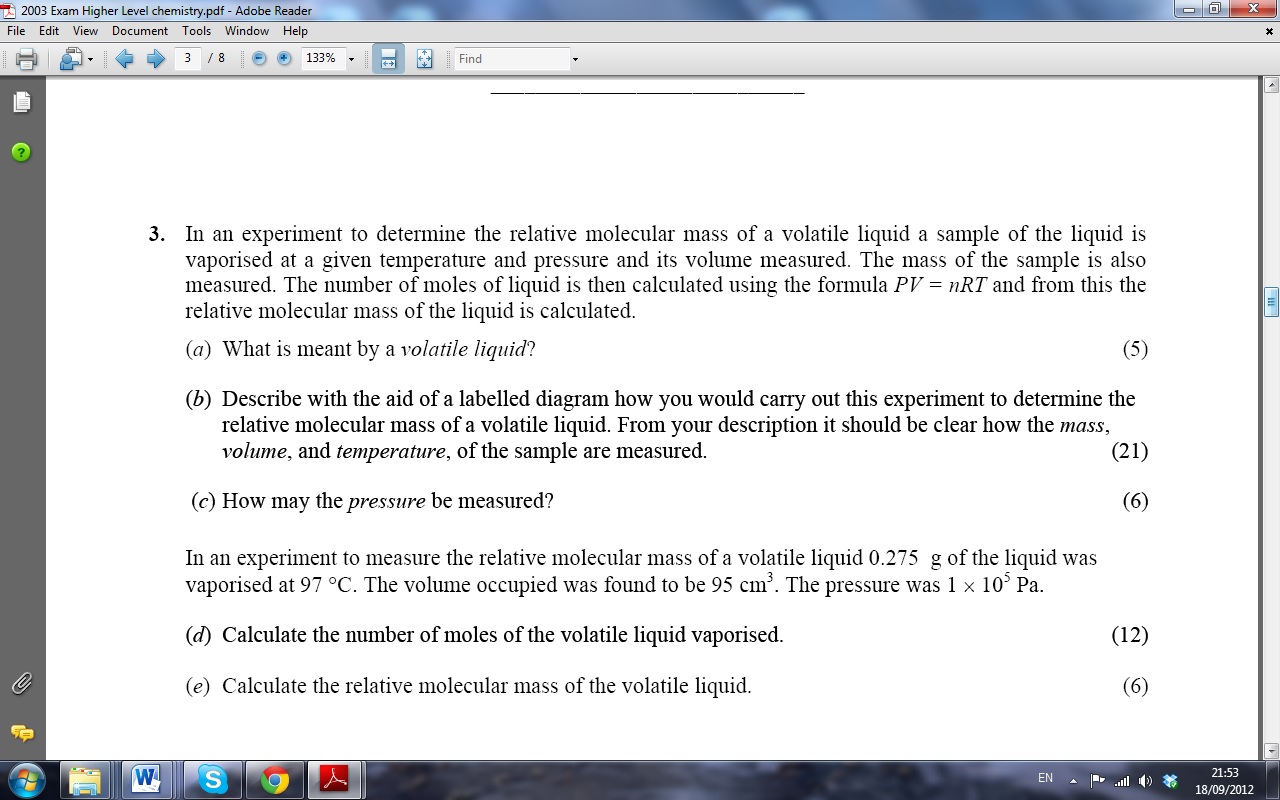 Q2.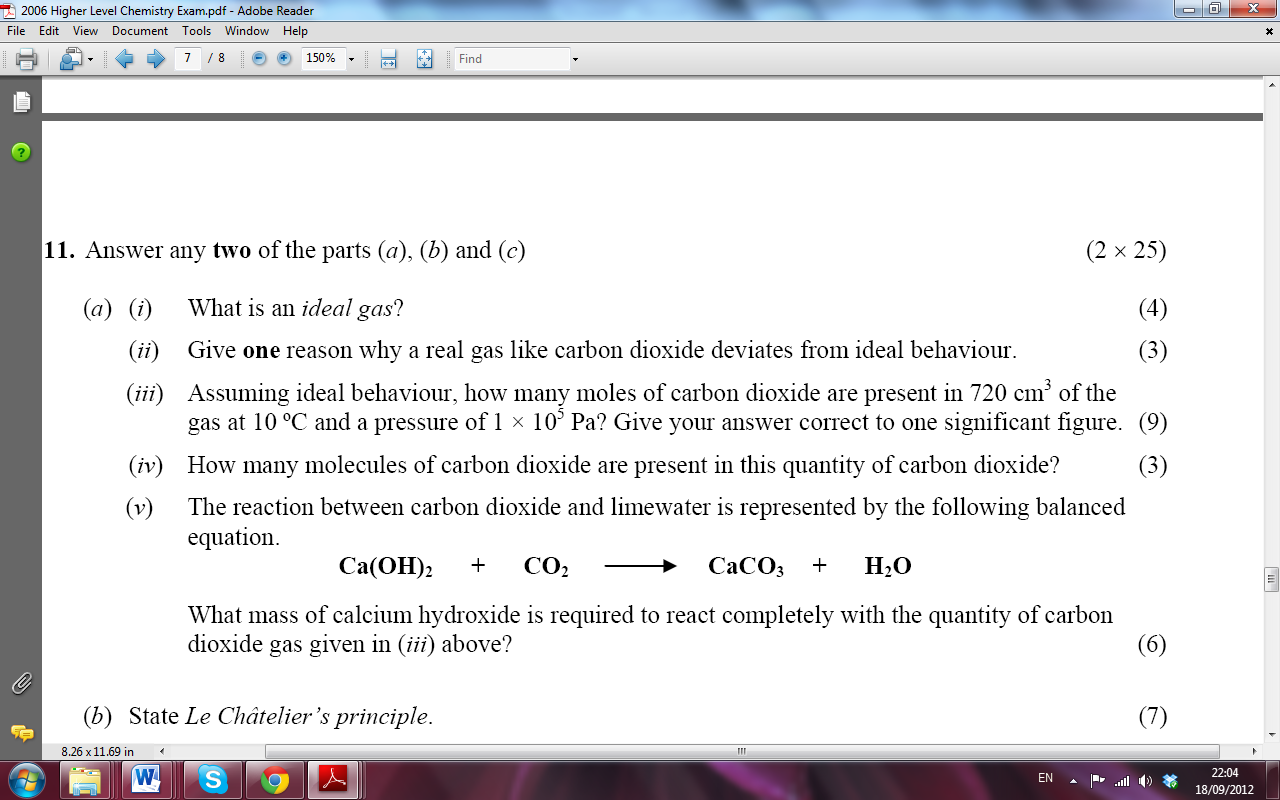 